СУМСЬКА МІСЬКА РАДА VII СКЛИКАННЯ  XIV  СЕСІЯРІШЕННЯПро розроблення містобудівної  документації «Детальний план території у межах вулиць Михайла Кощія, Миколи Данька, Проектної №12 у м. Суми»          З метою уточнення положень генерального плану м. Суми,  визначення планувальної організації, просторової композиції та параметрів забудови території у межах вулиць Михайла Кощія, Миколи Данька, Проектної №12 у       м. Суми, відповідно до статей 8, 10, 16, 19, 21 Закону України «Про регулювання містобудівної діяльності» та розділу IV Порядку розроблення містобудівної документації, затвердженого наказом Міністерства регіонального розвитку, будівництва та житлово-комунального господарства України                   від 16.11.2011 № 290, керуючись статтею 25 Закону України «Про місцеве самоврядування в Україні», Сумська міська радаВИРІШИЛА:1. Розробити  містобудівну документацію «Детальний план території у межах вулиць Михайла Кощія, Миколи Данька, Проектної №12 у
м. Суми».2. Визначити замовником розроблення містобудівної документації, зазначеної в пункті першому цього рішення, управління архітектури та  містобудування Сумської міської ради (Кривцов А.В.).3. Управлінню архітектури та містобудування Сумської міської ради (Кривцов А.В.) здійснити заходи з організації розроблення містобудівної документації «Детальний план території у межах вулиць Михайла Кощія, Миколи Данька, Проектної №12 у м. Суми» та проведення громадських слухань щодо врахування громадських інтересів до проекту даної містобудівної документації. 4. Фінансування робіт з розроблення детального плану здійснити за рахунок джерел не заборонених законодавством.        5. Відділу інформаційних технологій та комп’ютерного забезпечення (Бєломар В.В.)  у  двотижневий  строк  з дня  прийняття даного  рішення забезпечити його оприлюднення.Сумський міський голова      						            О.М. ЛисенкоВиконавець: Кривцов А.В.                      ___________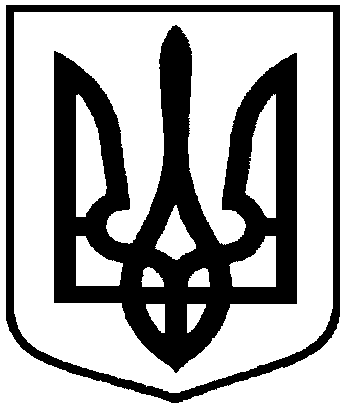  від 28 вересня 2016 року  № 1116-МР